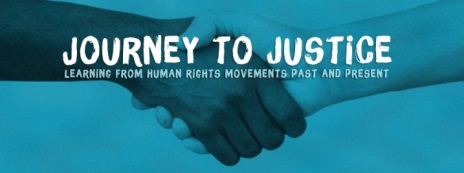 An opportunity to volunteer for a US civil rights exhibition at XXXX in XXXX (date)The exhibition: http://journeytojustice.org.uk/projects/journey-to-justice-the-exhibition/Our mission is to galvanise people to take action for social justice through learning from human rights movements and the arts see:                           www.journeytojustice.org.uk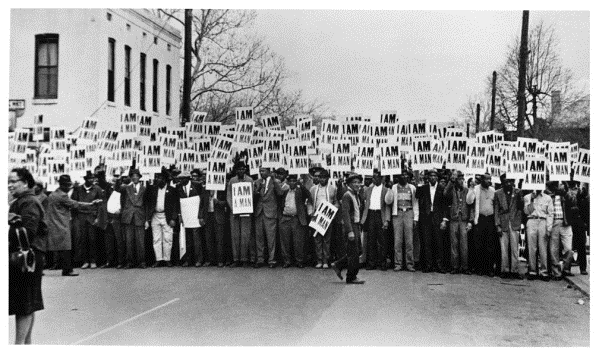 Memphis sanitation workers’ strike, 1968   ©Ernest C. WithersA multi-media interactive travelling exhibition that links powerful but little known human stories from the US civil rights movement and struggles for justice in the UK, with a strong focus on XXXX [your city/community], exploring – through these stories from the past and their expression in the arts – what can make action for social justice succeed.  Coming to XXXX at XXX from XXX – XXX the exhibition combined with activities and workshops at various venues in XXXX will need volunteers to be on duty at the exhibition in order to: Welcome visitors and hand out guidesAnswer questions - but we do not expect you to know everything!Gather feedback from visitors  We ask all volunteers to help out on at least two half days between XXXX (dates) from XXXX (times) with attendance at additional day time or evening events optional.Apply by  XXXXXContact: XXXX  for an application form or call XXXXInterviewsWill be held at XXXX  between XXXX (dates)TrainingWe will be running a half day training and preparation opportunity on XXXX (date) at XXXXVolunteering opportunity with Journey to Justice in XXXXJourney to Justice   www.journeytojustice.org.ukWe galvanise people to take action for social justice by learning about human rights movements and how music and the arts play a vital part in influencing our attitudes and choices. Journey to Justice runs events and creates unique education projects which combine human rights and the arts of social justice. We support people who want to get involved in making positive change whatever they care about whether racism, unemployment, the environment or violence.Journey to Justice in XXXOur flagship project is a multi-media travelling exhibition about the role of less well known men, women and children in the US civil rights movement and its links to the UK, highlighting local UK histories about struggles for justice and applying them to today. The exhibition is coming to XXX in XXX starting XXX  closing on XXX (dates) and there will be additional events.The tasks   We need help with:How and where to promote our exhibition/events in an engaging and relevant way.Simple and effective ways of fundraising to pay for the campaign and exhibition.Organising events and the opening/launch event of our exhibition – on XXXX (date)Being on duty at the exhibition, welcoming visitors, helping with evaluation etc.Where: We don’t have an office so we meet in various cafes and our volunteers work from home.When: We need volunteers to join us as soon as possible but whenever you can start is good.Training: We will provide a briefing/training to prepare for the exhibition.No. of hours: XXXX [dates] (occasional meetings/tasks). In XXXX [month] we ask for you to be on duty for  1-2 sessions at the exhibition for 3-4 hours (a morning or an afternoon or an evening).Expenses: We can provide reasonable expenses for travel and refreshments (funding dependent).Films about Journey to Justicehttps://vimeo.com/169562985 Mark Hutchinson (former JtoJ Chair) with our travelling exhibition in Sheffield (Sheffield Live 3.36 minutes)https://vimeo.com/127012579     Work with school students in Leyton (12 minutes)https://vimeo.com/152543133 Journey to Justice North East pilot of the exhibition programme, 2015 (11 minutes) filmed by Hugh Kelly, edited by Prof. Steve Hawley.Next step Please complete the application form and we’ll be in touch about whether we’d like to invite you for an interview. With thanks from the Journey to Justice team.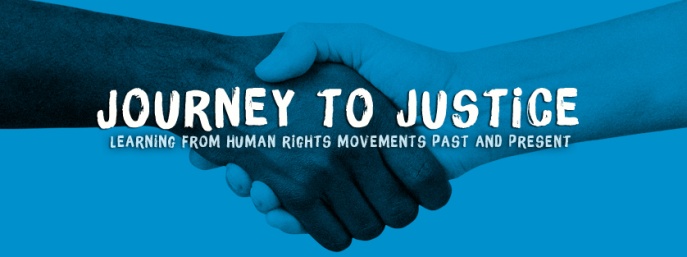 Journey to Justice: Volunteer Application FormFirst name(s):  Surname: Address: Postcode:Tel. Home: Mobile: Email address: Why do you want to volunteer with JtoJ? What do you hope to get out of the experience?Past volunteer/work experience relevant to volunteering with Journey to Justice:How much time you could offer? e.g. 1-2 hours per week/3-4 hours/one day per weekEmployment statusStudent pupil			Full-time student 		Part-time studentUnemployed			Retired		                             Government programmeEmployed (full-time/part-time/freelance)Please give details	Have you been convicted in any court of any offence? And/or are you subject to any current or outstanding disciplinary or legal proceedings? If yes, please give details or if you wish to do this confidentially, please submit in a separate envelope:Emergency contactsRefereesPlease give the names, addresses and telephone numbers of two people who can act as referees for you in a professional capacity and are not related to you:Signature:					     		 Date:JtoJ suggested wording when requesting a reference for a volunteerDear ???, I'm writing to you as one of ????'s referees. I'm Volunteer Co-ordinator for Journey to Justice in XXXX, www.journeytojustice.org.ukOur mission is to inspire and empower people to take action for social justice through learning about human rights movements and the arts.We are delighted that ???? would like to volunteer with us in order to help with XXXX [PR/fundraising/as an exhibition guide/steward] relating to our project in XXXXX.A role description is attached. As far as possible, please advise Journey to Justice whether you are satisfied the applicant has the ability and is suitable to undertake this volunteer role and provide specific comments about the applicant’s suitability for the role. In addition to the above, it would be helpful if you would state:the length of time you have known the applicant and in what capacity, giving relevant datesif this person has been disciplined within the last three years please provide detailsare there any reasons why the applicant should not be involved with Journey to Justice or work with children, young people or vulnerable adults? If so, please give reasons for your answer.their attendance in respect of the last two yearsif there are any reasons why this applicant should not become a volunteer with Journey to JusticePlease note that Journey to Justice has an open reference policy and if this person is appointed they would have the right to inspect their file and any references which may be placed there.NameAddressTel.NameAddressTel.NameNameAddressPost CodeAddress Post CodeTel.Tel.FaxFaxE-mailE-mail